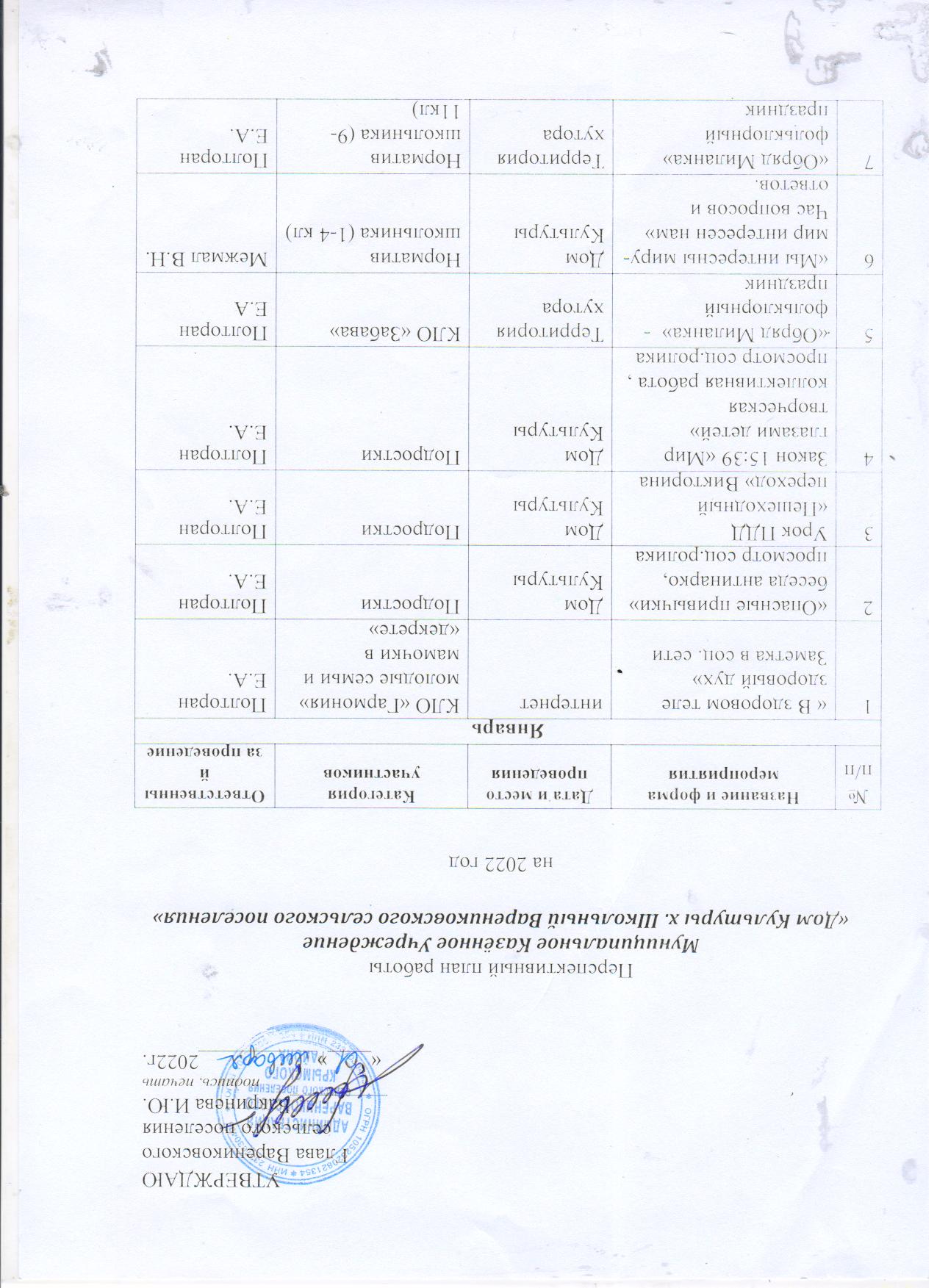 Директор МКУ «ДК х. Школьный Варениковского сельского поселения»                   С.Т.Пфлюк   8«Что мы Родиной зовем?» час краеведения «Что мы Родиной зовем?» час краеведения «Что мы Родиной зовем?» час краеведения Дом Культуры Дом Культуры Норматив школьника (5-8кл)Норматив школьника (5-8кл)Норматив школьника (5-8кл)Межмал В.Н. 9«День без интернета» занятие в творческой мастерской«День без интернета» занятие в творческой мастерской«День без интернета» занятие в творческой мастерскойДом КультурыДом КультурыКЛО «ОчУмелые ручки» КЛО «ОчУмелые ручки» КЛО «ОчУмелые ручки» Полторан Е.А. 1010«Снятие блокады Ленинграда» тематическая программа «Снятие блокады Ленинграда» тематическая программа Дом КультурыДом КультурыДом КультурыДетиДетиПфлюк С.Т. План мероприятий для детей на зимние каникулыПлан мероприятий для детей на зимние каникулыПлан мероприятий для детей на зимние каникулыПлан мероприятий для детей на зимние каникулыПлан мероприятий для детей на зимние каникулыПлан мероприятий для детей на зимние каникулыПлан мероприятий для детей на зимние каникулыПлан мероприятий для детей на зимние каникулыПлан мероприятий для детей на зимние каникулыПлан мероприятий для детей на зимние каникулы11Беседа «Правила поведения в зимний период на детской игровой площадке»Беседа «Правила поведения в зимний период на детской игровой площадке»Беседа «Правила поведения в зимний период на детской игровой площадке»Дом КультурыДети и подростки КЛО «Забава»Дети и подростки КЛО «Забава»Дети и подростки КЛО «Забава»Полторан Е.АПолторан Е.А12Просмотр мультфильмов  Просмотр мультфильмов  Просмотр мультфильмов  Дом КультурыПодростки Подростки Подростки Межмал В.НМежмал В.Н13«Рождественские потешки» «Рождественские потешки» «Рождественские потешки» Территория ХутораДети всех возрастовДети всех возрастовДети всех возрастовПфлюк С.Т.Пфлюк С.Т.14Фотоконкурс «Моя Новогодняя Елка» Фотоконкурс «Моя Новогодняя Елка» Фотоконкурс «Моя Новогодняя Елка» Дом КультурыДети всех возрастов Дети всех возрастов Дети всех возрастов Полторан Е.А.Полторан Е.А.15Конкурс загадок на новогоднюю тему Конкурс загадок на новогоднюю тему Конкурс загадок на новогоднюю тему Дом КультурыДети всех возрастовДети всех возрастовДети всех возрастовПфлюк С.Т.Пфлюк С.Т.ФевральФевральФевральФевральФевральФевральФевральФевральФевральФевраль16«Край мой, капелька России» информационный час «Край мой, капелька России» информационный час «Край мой, капелька России» информационный час Дом КультурыНорматив школьника (1-4 кл)Норматив школьника (1-4 кл)Норматив школьника (1-4 кл)Межмал В.Н. Межмал В.Н. 17«Фото рамки из шпажек»«Фото рамки из шпажек»«Фото рамки из шпажек»Дом КультурыНорматив школьника (5-8 кл)Норматив школьника (5-8 кл)Норматив школьника (5-8 кл)Полторан Е.А.Полторан Е.А.18«Щедра поэтами родная сторона» конкурс стихов«Щедра поэтами родная сторона» конкурс стихов«Щедра поэтами родная сторона» конкурс стиховДом КультурыНорматив школьника (9-11 кл)Норматив школьника (9-11 кл)Норматив школьника (9-11 кл)Межмал В.Н. Межмал В.Н. 19«Наш путь – здоровый образ жизни» беседа , просмотр соц. ролика«Наш путь – здоровый образ жизни» беседа , просмотр соц. ролика«Наш путь – здоровый образ жизни» беседа , просмотр соц. роликаДом КультурыПодросткиПодросткиПодросткиПолторан Е.А.Полторан Е.А.20Антинарко: «Здоровье, как ценность»  беседа. Просмотр соц. роликаАнтинарко: «Здоровье, как ценность»  беседа. Просмотр соц. роликаАнтинарко: «Здоровье, как ценность»  беседа. Просмотр соц. роликаДом КультурыПодросткиПодросткиПодросткиПолторан Е.А. Полторан Е.А. 21Беседа «У мусора есть свой дом» в рамках эко культурыБеседа «У мусора есть свой дом» в рамках эко культурыБеседа «У мусора есть свой дом» в рамках эко культурыДом КультурыПодросткиПодросткиПодросткиМежмал В.Н. Межмал В.Н. 22«С днем настоящих мужчин» концертная программа ко Дню Защитника Отечества «С днем настоящих мужчин» концертная программа ко Дню Защитника Отечества «С днем настоящих мужчин» концертная программа ко Дню Защитника Отечества Дом КультурыВсе возрастные категории гражданВсе возрастные категории гражданВсе возрастные категории гражданПфлюк С.Т. Пфлюк С.Т. 23«Идеи подарков к 23 февраля» заметка «Идеи подарков к 23 февраля» заметка «Идеи подарков к 23 февраля» заметка Соц.сетиКЛО «Гармония» молодые семьи и мамочки в «декрете»КЛО «Гармония» молодые семьи и мамочки в «декрете»КЛО «Гармония» молодые семьи и мамочки в «декрете»Полторан Е.А.Полторан Е.А.24«Грамотные люди» интерактивная викторина«Грамотные люди» интерактивная викторина«Грамотные люди» интерактивная викторинаДом КультурыДом КультурыКЛО «Забава»КЛО «Забава»Полторан Е.А. Полторан Е.А. 25«Подарок папе своими руками» «Подарок папе своими руками» «Подарок папе своими руками» Дом КультурыДом КультурыКЛО «ОчУмелые ручки»КЛО «ОчУмелые ручки»Пфлюк С.Т.Пфлюк С.Т.МартМартМартМартМартМартМартМартМартМарт26«Как на масловой неделе» - фольклорный праздник«Как на масловой неделе» - фольклорный праздник«Как на масловой неделе» - фольклорный праздникДом КультурыНорматив школьника (дети 1-11 кл)Норматив школьника (дети 1-11 кл)Норматив школьника (дети 1-11 кл)Полторан Е.А.Полторан Е.А.27«Нашим женщинам с любовью» концертная программа к 8 марта«Нашим женщинам с любовью» концертная программа к 8 марта«Нашим женщинам с любовью» концертная программа к 8 мартаДом КультурыВсе возрастные категории гражданВсе возрастные категории гражданВсе возрастные категории гражданПфлюк С.Т.Пфлюк С.Т.28«Секрет женского счастья» заметка«Секрет женского счастья» заметка«Секрет женского счастья» заметкаСоц. сетиКЛО «Гармония» молодые семьи и мамочки в «декрете» КЛО «Гармония» молодые семьи и мамочки в «декрете» КЛО «Гармония» молодые семьи и мамочки в «декрете» Полторан Е.А. Полторан Е.А. 29Закон 15:39 «Как мы выполняем закон» вопросы и ответы, просмотр соц.роликаЗакон 15:39 «Как мы выполняем закон» вопросы и ответы, просмотр соц.роликаЗакон 15:39 «Как мы выполняем закон» вопросы и ответы, просмотр соц.роликаДом КультурыПодросткиПодросткиПодросткиПолторан Е.А. Полторан Е.А. 30Антинарко: «Не отнимай у себя завтра» профилактическая беседа. Просмотр соц.роликаАнтинарко: «Не отнимай у себя завтра» профилактическая беседа. Просмотр соц.роликаАнтинарко: «Не отнимай у себя завтра» профилактическая беседа. Просмотр соц.роликаДом КультурыПодросткиПодросткиПодросткиПолторан Е.А.Полторан Е.А.31«Подарок для мамы» мастер-класс«Подарок для мамы» мастер-класс«Подарок для мамы» мастер-классДом КультурыКЛО «ОчУмелые ручки» КЛО «ОчУмелые ручки» КЛО «ОчУмелые ручки» Пфлюк С.Т. Пфлюк С.Т. 32«Культурные люди» - видео открытка ко Дню Культработника «Культурные люди» - видео открытка ко Дню Культработника «Культурные люди» - видео открытка ко Дню Культработника Соц.сетиВсе возрастные категории гражданВсе возрастные категории гражданВсе возрастные категории гражданПолторан Е.А.Полторан Е.А.План мероприятий для детей на весенние  каникулыПлан мероприятий для детей на весенние  каникулыПлан мероприятий для детей на весенние  каникулыПлан мероприятий для детей на весенние  каникулыПлан мероприятий для детей на весенние  каникулыПлан мероприятий для детей на весенние  каникулыПлан мероприятий для детей на весенние  каникулыПлан мероприятий для детей на весенние  каникулыПлан мероприятий для детей на весенние  каникулыПлан мероприятий для детей на весенние  каникулы33«В стране мелодий» музыкальная игровая программа «В стране мелодий» музыкальная игровая программа «В стране мелодий» музыкальная игровая программа Дом КультурыДети и подростки КЛО «Забава»Дети и подростки КЛО «Забава»Дети и подростки КЛО «Забава»Межмал В.Н.Межмал В.Н.34«Мое хобби – кроссворд» встреча с любознательными«Мое хобби – кроссворд» встреча с любознательными«Мое хобби – кроссворд» встреча с любознательнымиДом КультурыДети всех возрастов Дети всех возрастов Дети всех возрастов Пфлюк С.Т. Пфлюк С.Т. 35«Удивительное рядом» устный журнал «Удивительное рядом» устный журнал «Удивительное рядом» устный журнал Дом КультурыДети всех возрастов Дети всех возрастов Дети всех возрастов Полторан Е.А.Полторан Е.А.АпрельАпрельАпрельАпрельАпрельАпрельАпрельАпрельАпрельАпрель36Антинарко: «Наш выбор – здоровье» беседа, просмотр соц.роликаАнтинарко: «Наш выбор – здоровье» беседа, просмотр соц.роликаАнтинарко: «Наш выбор – здоровье» беседа, просмотр соц.роликаДом КультурыПодросткиПодросткиПодросткиПолторан Е.АПолторан Е.А37Урок ПДД: «Знаки дорожного движения» коллективная работаУрок ПДД: «Знаки дорожного движения» коллективная работаУрок ПДД: «Знаки дорожного движения» коллективная работаДом КультурыПодросткиПодросткиПодросткиПолторан Е.А. Полторан Е.А. 38«Поделки к Пасхе» мастер-класс«Поделки к Пасхе» мастер-класс«Поделки к Пасхе» мастер-классДом КультурыКЛО «ОчУмелые ручки»КЛО «ОчУмелые ручки»КЛО «ОчУмелые ручки»Пфлюк С.Т.  Пфлюк С.Т.  39Субботник с элементами раздельного сбора мусора» в рамках эко культураСубботник с элементами раздельного сбора мусора» в рамках эко культураСубботник с элементами раздельного сбора мусора» в рамках эко культураТерритория возле Дома КультурыНорматив школьника (1-11 кл)Норматив школьника (1-11 кл)Норматив школьника (1-11 кл)Полторан Е.А.Полторан Е.А.40«Пасхальные традиции» заметка«Пасхальные традиции» заметка«Пасхальные традиции» заметкаСоц.сетиКЛО «Гармония» молодые семьи и мамочки в «декрете» КЛО «Гармония» молодые семьи и мамочки в «декрете» КЛО «Гармония» молодые семьи и мамочки в «декрете» Полторан Е.А.Полторан Е.А.41«Веселые старты» игровая программа ко Дню здоровья«Веселые старты» игровая программа ко Дню здоровья«Веселые старты» игровая программа ко Дню здоровьяДом Культуры КЛО «Забава» КЛО «Забава» КЛО «Забава» Межмал В.Н.Межмал В.Н.42«Обнимаю небо руками» викторина ко Дню Космонавтики«Обнимаю небо руками» викторина ко Дню Космонавтики«Обнимаю небо руками» викторина ко Дню КосмонавтикиДом КультурыДети всех возрастовДети всех возрастовДети всех возрастовДети всех возрастовПфлюк С.Т.43«Где чисто. Там и душа радуется» эко-десант«Где чисто. Там и душа радуется» эко-десант«Где чисто. Там и душа радуется» эко-десантТерритория хутораВсе возрастные категории гражданВсе возрастные категории гражданВсе возрастные категории гражданВсе возрастные категории гражданПфлюк С.Т. Полторан Е.А.МайМайМайМайМайМайМайМайМайМай44Агитбригада: «Береги здоровье с молоду» раздача буклетов, просмотр соц.ролика Агитбригада: «Береги здоровье с молоду» раздача буклетов, просмотр соц.ролика Агитбригада: «Береги здоровье с молоду» раздача буклетов, просмотр соц.ролика Дом КультурыПодросткиПодросткиПодросткиПолторан Е.АПолторан Е.А45Антинарко: «здоровый образ жизни»  беседа , просмотр соц.роликаАнтинарко: «здоровый образ жизни»  беседа , просмотр соц.роликаАнтинарко: «здоровый образ жизни»  беседа , просмотр соц.роликаДом КультурыПодросткиПодросткиПодросткиПолторан Е.А.Полторан Е.А.46Закон 15:39 «Знание закона» коллективная работа, просмотр соц.роликаЗакон 15:39 «Знание закона» коллективная работа, просмотр соц.роликаЗакон 15:39 «Знание закона» коллективная работа, просмотр соц.роликаДом КультурыПодросткиПодросткиПодросткиФисенко Д.Г. Фисенко Д.Г. 47Акция «Свеча Памяти»Акция «Свеча Памяти»Акция «Свеча Памяти»Территория хутораВсе возрастные категории гражданВсе возрастные категории гражданВсе возрастные категории гражданМежмал В.Н. Межмал В.Н. 48«Дорогами Победы» автопробег «Дорогами Победы» автопробег «Дорогами Победы» автопробег Х.Школьный-с.Фадеево-ст.ВарениковскаяКЛО «Гармония» молодые семьи, молодежьКЛО «Гармония» молодые семьи, молодежьКЛО «Гармония» молодые семьи, молодежьПфлюк С.Т. Пфлюк С.Т. 49«Вечная слава героям» тематическое мероприятие на памятнике воинам освободителям«Вечная слава героям» тематическое мероприятие на памятнике воинам освободителям«Вечная слава героям» тематическое мероприятие на памятнике воинам освободителямПамятник хутораВсе возрастные категории гражданВсе возрастные категории гражданВсе возрастные категории гражданПфлюк С.Т.Пфлюк С.Т.50«О войне стихами Р.Гамзатова» к 100-летию Р.Гамзатова«О войне стихами Р.Гамзатова» к 100-летию Р.Гамзатова«О войне стихами Р.Гамзатова» к 100-летию Р.ГамзатоваДом КультурыНорматив Школьника (1-11кл)Норматив Школьника (1-11кл)Норматив Школьника (1-11кл)Межмал В.Н. Межмал В.Н. 51«Минувших лет святая память» концертная программа к 9 мая«Минувших лет святая память» концертная программа к 9 мая«Минувших лет святая память» концертная программа к 9 маяДом КультурыВсе возрастные категории гражданВсе возрастные категории гражданВсе возрастные категории гражданПфлюк С.Т.Полторан Е.А. Пфлюк С.Т.Полторан Е.А. 52«Читаем детям о войне» познавательная тематическая беседа«Читаем детям о войне» познавательная тематическая беседа«Читаем детям о войне» познавательная тематическая беседаДом КультурыКЛО «Забава»КЛО «Забава»КЛО «Забава»Полторан Е.А. .Полторан Е.А. .ИюньИюньИюньИюньИюньИюньИюньИюньИюньИюнь53Антинарко: «О спорт – ты мир!» эстафета  Антинарко: «О спорт – ты мир!» эстафета  Антинарко: «О спорт – ты мир!» эстафета  Дом КультурыПодросткиПодросткиПодросткиПолторан Е.А. Полторан Е.А. 54«Детство – это мы «развлекательная программа, посвященная  Дню защиты детей«Детство – это мы «развлекательная программа, посвященная  Дню защиты детей«Детство – это мы «развлекательная программа, посвященная  Дню защиты детейПлощадь Дома КультурыКЛО «Забава» КЛО «Забава» КЛО «Забава» Полторан Е.А. Полторан Е.А. 55«берегите лес от пожара» экологическая акция «берегите лес от пожара» экологическая акция «берегите лес от пожара» экологическая акция Территория хутораВсе возрастные категории гражданВсе возрастные категории гражданВсе возрастные категории гражданМежмал В.Н. Межмал В.Н. 56«Большой России малый уголок» концертная программа  ко Дню России«Большой России малый уголок» концертная программа  ко Дню России«Большой России малый уголок» концертная программа  ко Дню РоссииДом КультурыЖители Жители Жители Полторан Е.АПолторан Е.А57«Самый длинный день земли…» день памяти и скорби«Самый длинный день земли…» день памяти и скорби«Самый длинный день земли…» день памяти и скорбиПамятник СолдатуВсе возрастные категории гражданВсе возрастные категории гражданВсе возрастные категории гражданПолторан Е.АПолторан Е.А58«Моя любимая семья» фото конкурс«Моя любимая семья» фото конкурс«Моя любимая семья» фото конкурсДом КультурыКЛО «Гармония» молодые семьи и мамочки в «декрете»КЛО «Гармония» молодые семьи и мамочки в «декрете»КЛО «Гармония» молодые семьи и мамочки в «декрете»Полторан Е.А.Полторан Е.А.59Поделки из природных материалов «Фантазия»Поделки из природных материалов «Фантазия»Поделки из природных материалов «Фантазия»Дом Культуры  КЛО «ОчУмелые Ручки»  КЛО «ОчУмелые Ручки»  КЛО «ОчУмелые Ручки»  Пфлюк С.Т.Пфлюк С.Т.Летняя оздоровительная площадка «Солнышко» июньЛетняя оздоровительная площадка «Солнышко» июньЛетняя оздоровительная площадка «Солнышко» июньЛетняя оздоровительная площадка «Солнышко» июньЛетняя оздоровительная площадка «Солнышко» июньЛетняя оздоровительная площадка «Солнышко» июньЛетняя оздоровительная площадка «Солнышко» июньЛетняя оздоровительная площадка «Солнышко» июньЛетняя оздоровительная площадка «Солнышко» июньЛетняя оздоровительная площадка «Солнышко» июнь60«Живет на планете , народ веселый – дети» конкурсно-игровая программа ко Дню защиты детей «Живет на планете , народ веселый – дети» конкурсно-игровая программа ко Дню защиты детей «Живет на планете , народ веселый – дети» конкурсно-игровая программа ко Дню защиты детей Площадь Дома КультурыДетиДетиДетиПфлюк С.Т.Полторан Е.А.Пфлюк С.Т.Полторан Е.А.61«Азбуку безопасности знай и выполняй» правила поведения на летней площадке. Игры по интересам«Азбуку безопасности знай и выполняй» правила поведения на летней площадке. Игры по интересам«Азбуку безопасности знай и выполняй» правила поведения на летней площадке. Игры по интересамПлощадь Дома КультурыДетиДетиДетиПолторан Е.А.Полторан Е.А.62«Праздник радости и счастья» развлекательная игровая программа. Игры по интересам «Праздник радости и счастья» развлекательная игровая программа. Игры по интересам «Праздник радости и счастья» развлекательная игровая программа. Игры по интересам Площадь Дома КультурыДетиДетиДетиПолторан Е.А.Полторан Е.А.63«Давайте за руки возьмемся» литературно-игровая программа. Игры по интересам«Давайте за руки возьмемся» литературно-игровая программа. Игры по интересам«Давайте за руки возьмемся» литературно-игровая программа. Игры по интересамПлощадь Дома КультурыДетиДетиДетиПолторан Е.А.Полторан Е.А.64«Там, на неведомых дорожках» литературная викторина. Игры по интересам«Там, на неведомых дорожках» литературная викторина. Игры по интересам«Там, на неведомых дорожках» литературная викторина. Игры по интересамПлощадь Дома КультурыДетиДетиДетиПолторан Е.А.Полторан Е.А.65«Солнечный круг, небо вокруг» игровая программа. Игры по интересам«Солнечный круг, небо вокруг» игровая программа. Игры по интересам«Солнечный круг, небо вокруг» игровая программа. Игры по интересамПлощадь Дома КультурыДетиДетиДетиПолторан Е.А.Полторан Е.А.66Турнир по настольному теннису. Игры по интересамТурнир по настольному теннису. Игры по интересамТурнир по настольному теннису. Игры по интересамДом КультурыДетиДетиДетиПолторан Е.А.Полторан Е.А.67«Радуга улыбок» игровая программа. Игры по интересам«Радуга улыбок» игровая программа. Игры по интересам«Радуга улыбок» игровая программа. Игры по интересамПлощадь Дома КультурыДетиДетиДетиПолторан Е.А.Полторан Е.А.68«Природы активное дыхание» экологический час. Игры по интересам«Природы активное дыхание» экологический час. Игры по интересам«Природы активное дыхание» экологический час. Игры по интересамПлощадь Дома КультурыДетиДетиДетиПолторан Е.А.Полторан Е.А.69«Путешествие в страну игры» - игры по интересам«Путешествие в страну игры» - игры по интересам«Путешествие в страну игры» - игры по интересамПлощадь Дома КультурыДетиДетиДетиПолторан Е.А.Полторан Е.А.70«Детство- это свет и радость» музыкально-развлекательная программа. Игры по интересам«Детство- это свет и радость» музыкально-развлекательная программа. Игры по интересам«Детство- это свет и радость» музыкально-развлекательная программа. Игры по интересамПлощадь Дома КультурыДетиДетиДетиПолторан Е.А.Полторан Е.А.71«береги свою планету» эко-викторина. Игры по интересам«береги свою планету» эко-викторина. Игры по интересам«береги свою планету» эко-викторина. Игры по интересамПлощадь Дома КультурыДетиДетиДетиПолторан Е.А.Полторан Е.А.72«Веселая тусовка» день танцев. Игры по интересам«Веселая тусовка» день танцев. Игры по интересам«Веселая тусовка» день танцев. Игры по интересамПлощадь Дома КультурыДетиДетиДетиПолторан Е.А.Полторан Е.А.73«Край родной» конкурс детских рисунков. Игры по интересам«Край родной» конкурс детских рисунков. Игры по интересам«Край родной» конкурс детских рисунков. Игры по интересамПлощадь Дома КультурыДетиДетиДетиПолторан Е.А.Полторан Е.А.74Эко-час «Загадки леса на каждом шагу» Поход  в лес. Эко-час «Загадки леса на каждом шагу» Поход  в лес. Эко-час «Загадки леса на каждом шагу» Поход  в лес. Территория хутораДетиДетиДетиПолторан Е.А.Полторан Е.А.75«Любимые сказки Пушкина» игровой час.  Игры по интересам«Любимые сказки Пушкина» игровой час.  Игры по интересам«Любимые сказки Пушкина» игровой час.  Игры по интересамПлощадь Дома КультурыДетиДетиДетиПолторан Е.А.Полторан Е.А.76«Мои любимые мультики» просмотр мультфильмов. Игры по интересам«Мои любимые мультики» просмотр мультфильмов. Игры по интересам«Мои любимые мультики» просмотр мультфильмов. Игры по интересамПлощадь Дома КультурыДетиДетиДетиПолторан Е.А.Полторан Е.А.77Урок России «От Руси до России» . Игры по интересамУрок России «От Руси до России» . Игры по интересамУрок России «От Руси до России» . Игры по интересамПлощадь Дома КультурыДетиДетиДетиПолторан Е.А.Полторан Е.А.78Познавательная программа для детей «Государство, в котором я живу». Игры по интересамПознавательная программа для детей «Государство, в котором я живу». Игры по интересамПознавательная программа для детей «Государство, в котором я живу». Игры по интересамПлощадь Дома КультурыДетиДетиДетиПолторан Е.А.Полторан Е.А.79«Угадай мелодию» развлекательные конкурсы. Игры по интересам«Угадай мелодию» развлекательные конкурсы. Игры по интересам«Угадай мелодию» развлекательные конкурсы. Игры по интересамПлощадь Дома КультурыДетиДетиДетиПолторан Е.А.Полторан Е.А.80Беседа с детьми о толерантности «…И в мирном мире жить…» Игры по интересамБеседа с детьми о толерантности «…И в мирном мире жить…» Игры по интересамБеседа с детьми о толерантности «…И в мирном мире жить…» Игры по интересамПлощадь Дома КультурыДетиДетиДетиПолторан Е.А.Полторан Е.А.81Экологический урок «Давайте будем природу беречь» Игры по интересамЭкологический урок «Давайте будем природу беречь» Игры по интересамЭкологический урок «Давайте будем природу беречь» Игры по интересам Дом КультурыДетиДетиДетиПолторан Е.А.Полторан Е.А.82Познавательный час  «Мы против террора» Игры по интересамПознавательный час  «Мы против террора» Игры по интересамПознавательный час  «Мы против террора» Игры по интересамПлощадь Дома КультурыДетиДетиДетиПолторан Е.А.Полторан Е.А.83Конкурс поделок «Я смогу и помогу». Игры по интересамКонкурс поделок «Я смогу и помогу». Игры по интересамКонкурс поделок «Я смогу и помогу». Игры по интересамДом КультурыДетиДетиДетиДетиПолторан Е.А.84Просмотр мультфильма. Игры по интересамПросмотр мультфильма. Игры по интересамПросмотр мультфильма. Игры по интересамДом КультурыДетиДетиДетиДетиПолторан Е.А.ИюльИюльИюльИюльИюльИюльИюльИюльИюльИюль858585Закон 15:39 «Мы не одни» профилактическая беседа, просмотр соц.роликаДом КультурыПодросткиПодросткиПодросткиПолторан Е.А.Полторан Е.А.868686Урок ПДД: «Знай, умей, соблюдай» викторинаДом КультурыПодросткиПодросткиПодросткиПолторан Е.А. Полторан Е.А. 878787Антинарко: «Умей сказать нет» беседа, просмотр соц.роликаДом КультурыПодросткиПодросткиПодросткиПолторан Е.А. Полторан Е.А. 888888«Правила поведения на природе»беседа с детьмиДом КультурыКЛО «Забава»КЛО «Забава»КЛО «Забава»Полторан Е.А. Полторан Е.А. 898989«Семья – это то, что с тобою всегда» концертная программа , посвященная Дню семьи, любви и верностиПлощадь Дома КультурыВсе возрастные категории гражданВсе возрастные категории гражданВсе возрастные категории гражданПфлюк С.Т. Пфлюк С.Т. 909090«Семь+Я» программа ко Дню семьи, любви и верностиДом КультурыКЛО «Гармония» молодые семьи и мамочки в «декрете»КЛО «Гармония» молодые семьи и мамочки в «декрете»КЛО «Гармония» молодые семьи и мамочки в «декрете»Полторан Е.А.Полторан Е.А.919191«Любовь воспетая в стихах» поэзия ко Дню Семьи , Любви и Верности.Дом КультурыЖителиЖителиЖителиМежмал В.Н. Межмал В.Н. 929292Мастер –класс «Цветок из джута» Дом КультурыКЛО «ОчУмелые ручки»КЛО «ОчУмелые ручки»КЛО «ОчУмелые ручки»Полторан Е.А. Полторан Е.А. Летняя оздоровительная площадка «Солнышко» июльЛетняя оздоровительная площадка «Солнышко» июльЛетняя оздоровительная площадка «Солнышко» июльЛетняя оздоровительная площадка «Солнышко» июльЛетняя оздоровительная площадка «Солнышко» июльЛетняя оздоровительная площадка «Солнышко» июльЛетняя оздоровительная площадка «Солнышко» июльЛетняя оздоровительная площадка «Солнышко» июльЛетняя оздоровительная площадка «Солнышко» июльЛетняя оздоровительная площадка «Солнышко» июль939393«Я и моя безопасность» правила поведения на площадке. Беседа «Спички детям не игрушки» Игры по интересамДетская площадкаДети Дети Дети Пфлюк С.Т.Пфлюк С.Т.949494Спортивная программа «Я выбираю спорт» игры по интересамДетская площадкаДети Дети Дети Пфлюк С.ТПфлюк С.Т959595Юмористический час «Подари улыбку другу» игры по интересамДом КультурыДети Дети Дети Пфлюк С.ТПфлюк С.Т969696Литературный час «Винни Пух и все, все , все» игры по интересамДетская площадка Дети Дети Дети Пфлюк С.ТПфлюк С.Т979797Эрудит – викторина «Чудеса на книжных полках» игры по интересамПлощадь ДКДети и лица с ОВЗ.Дети и лица с ОВЗ.Дети и лица с ОВЗ.Пфлюк С.ТПфлюк С.Т989898Конкурсная программа «Разноцветная игра» игры по интересамПлощадь ДКДети Дети Дети Пфлюк С.ТПфлюк С.Т999999Танцевально-игровая программа «Танцуем вместе»  игры по интересамФойе ДКДети Дети Дети Пфлюк С.ТПфлюк С.Т100100100Литературный пикник «Пристань под названием  Детство» . Игры по интересамДетская площадкаДети Дети Дети Пфлюк С.ТПфлюк С.Т101101101Игровая программа «летом не скучаем» . Игры по интересамПлощадь ДКДети Дети Дети Пфлюк С.ТПфлюк С.Т102102102Беседа «Мое поведение – моя визитная карточка» . Игры по интересамДетская площадкаПлощадь ДКДети Дети Дети Пфлюк С.ТПфлюк С.Т103103103Игровая программа «Лето –это маленькая жизнь» . игры по интересамПлощадь ДКПлощадь ДКДети Дети Дети Пфлюк С.ТПфлюк С.Т104104104Мастер-класс «Ромашка –белый лепесток». Игры по интересамДетская площадкаДети Дети Дети Пфлюк С.ТПфлюк С.Т105105105Просмотр мультфильмов. Игры по интересамДетская площадкаДети Дети Дети Пфлюк С.ТПфлюк С.Т106106106Эко поход в лес « зеленая аптека» Территория хутораДети Дети Дети Пфлюк С.ТПфлюк С.Т107107107Конкурс рисунков « Моя дружная семья» . Игры по интересамДетская площадкаДети Дети Дети Пфлюк С.ТПфлюк С.Т108108108Интеллектуальная игра : «Что? Где? Когда?». Игры по интересамДетская площадкаДети Дети Дети Пфлюк С.ТПфлюк С.Т109109109Мультивикторина: «От Винни Пуха до Леопольда» . Игры по интересам Детская площадкаДети Дети Дети Пфлюк С.ТПфлюк С.Т110110110Конкурсная программа «Алло, мы ищем таланты». Игры по интересамДетская площадкаДети Дети Дети Пфлюк С.ТПфлюк С.Т111111111Конкурс рисунков на асфальте «Мы рисуем лето». Игры по интересамПлощадь Дома КультурыДети Дети Дети Пфлюк С.ТПфлюк С.Т112112112Кулинарная викторина «Как много сладостей на свете». Игры по интересамБиблиотекаДети Дети Дети Пфлюк С.ТПфлюк С.Т113113113Мультчас « Гуси Лебеди». Игры по интересам Детская площадкаДети Дети Дети Пфлюк С.ТПфлюк С.Т114114114Экологическая игра «Многоцветный мир природы» . Игры по интересамДетская площадкаДети Дети Дети Пфлюк С.ТПфлюк С.Т115115115Турнир по настольному теннису. Игры по интересамДетская площадкаДети Дети Дети Пфлюк С.ТПфлюк С.Т116116116Игровая программа «Лето в разгаре» . Игры по интересамДетская площадкаДети Дети Дети Пфлюк С.ТПфлюк С.Т117117117Тематический час «Мир, который нас окружает» . Игры по интересамДетская площадкаДети Дети Дети Пфлюк С.ТПфлюк С.Т118118118Игровая программа «Праздник Нептуна» . Игры по интересамПлощадь Дома КультурыДетиДетиДетиПфлюк С.ТПфлюк С.Т119119119Мастер –класс «Золотые ручки» . Игры по интересамДетская площадкаДетиДетиДетиПфлюк С.ТПфлюк С.ТАвгустАвгустАвгустАвгустАвгустАвгустАвгустАвгустАвгустАвгуст120120120Антинарко: «Вредные привычки нам не друзья» коллективная работа, просмотр соц.роликаДом КультурыПодросткиПодросткиПодросткиПолторан Е.А.Полторан Е.А.121121121Акция «Сообщи, где торгуют смертью» раздача буклетов, просмотр соц.роликаДом КультурыПодросткиПодросткиПодросткиПолторан Е.А.  Полторан Е.А.  122122122«Что означают три цвета?» беседа ко Дню триколораДом культурыКЛО «Забава» КЛО «Забава» КЛО «Забава» Межмал В.Н. Межмал В.Н. 123123123«Флаг России – это гордо» тематическая познавательная программа , посвященная Дню Государственного флага РоссииПлощадь Дома КультурыВсе возрастные категории гражданВсе возрастные категории гражданВсе возрастные категории гражданПфлюк С.Т. Пфлюк С.Т. 124124124«Кто главнее?» семейный диспутДом культурыКЛО «Гармония» молодые семьи и мамочки в «декрете»КЛО «Гармония» молодые семьи и мамочки в «декрете»КЛО «Гармония» молодые семьи и мамочки в «декрете»Полторан Е.А.Полторан Е.А.125125125Мастер-класс «Джутовые фантазии»Дом КультурыКЛО «ОчУмелые ручки»КЛО «ОчУмелые ручки»КЛО «ОчУмелые ручки»Пфлюк С.Т. Пфлюк С.Т. Летняя оздоровительная площадка «Солнышко» августЛетняя оздоровительная площадка «Солнышко» августЛетняя оздоровительная площадка «Солнышко» августЛетняя оздоровительная площадка «Солнышко» августЛетняя оздоровительная площадка «Солнышко» августЛетняя оздоровительная площадка «Солнышко» августЛетняя оздоровительная площадка «Солнышко» августЛетняя оздоровительная площадка «Солнышко» августЛетняя оздоровительная площадка «Солнышко» августЛетняя оздоровительная площадка «Солнышко» август126126126«Остров пожарной безопасности» - правила поведения на площадке. Игры по интересамДетская площадкаДети Дети Дети Межмал В.Н. Межмал В.Н. 127127127Игра-квест «Что? Где? Когда?». Игры по интересам Площадь Дома КультурыДети Дети Дети Межмал В.Н.Межмал В.Н.128128128Танцевально- развлекательная программа «Цвет настроения» . Игры по интересамДетская площадкаДети Дети Дети Межмал В.Н.Межмал В.Н.129129129Конкурс рисунков на асфальте. Игры по интересамПлощадь Дома КультурыДети Дети Дети Межмал В.Н.Межмал В.Н.130130130Турнир по настольным играм. Игры по интересамДетская площадкаДети Дети Дети Межмал В.Н.Межмал В.Н.131131131Спортивно-игровая программа «Мой веселый звонкий мяч» . Игры по интересамДетская площадкаДети Дети Дети Межмал В.Н.Межмал В.Н.132132132Развлекательно-игровая программа «Книга собирает друзей». Игры по интересамПлощадь Дома КультурыДети Дети Дети Межмал В.Н.Межмал В.Н.133133133Конкурс рисунков «Нет наркотикам». Игры по интересамПлощадь Дома КультурыДети Дети Дети Межмал В.Н.Межмал В.Н.134134134Час этикета «Словом можно исцелить» . Игры по интересамФойе Дома КультурыДети Дети Дети Межмал В.Н.Межмал В.Н.135135135Познавательный час «Мой друг – светофор». Игры по интересамДетская площадкаДети Дети Дети Межмал В.Н.Межмал В.Н.136136136Конкурс по сказкам «В мире сказок». Игры по интересамПлощадь Дома КультурыДети Дети Дети Межмал В.Н.Межмал В.Н.137137137Музыкальная игра «В мире семи нот». Игры по интересамДетская площадкаДети Дети Дети Межмал В.Н.Межмал В.Н.138138138Литературно-экологический час «Лучшие рассказы о животных». Игры по интересам Детская площадкаДети Дети Дети Межмал В.Н.Межмал В.Н.139139139Квест – игра «Летний круиз». Игры по интересамДетская площадкаДети Дети Дети Межмал В.Н.Межмал В.Н.140140140Игровая программа «Шутки и смех собрали нас всех». Игры по интересамДетская площадкаДети Дети Дети Межмал В.Н.Межмал В.Н.141141141«Эстафета здоровья» спортивное мероприятие. Игры по интересамДетская площадкаДети Дети Дети Межмал В.Н.Межмал В.Н.142142142Игровая программа «Раз, два, три! В мир сказок попади». Игры по интересамДетская площадкаДети Дети Дети Межмал В.Н.Межмал В.Н.143143143Конкурс рисунков на асфальте «Наше лето». Игры по интересамПлощадь Дома КультурыДети Дети Дети Межмал В.Н.Межмал В.Н.144144144Просмотр мультфильмов. Настольные игры. Детская площадкаДети Дети Дети Межмал В.Н.Межмал В.Н.145145145Фото конкурс «Лето в объективе» . Игры на свежем воздухе. Детская площадкаДети Дети Дети Межмал В.Н.Межмал В.Н.146146146Выставка творческих работ «Чудеса своими руками» . игры по интересамДетская площадкаДети Дети Дети Межмал В.Н.Межмал В.Н.147147147Игровая программа «Вот и лето пролетело» . игры по интересамПлощадь Дома КультурыДети Дети Дети Межмал В.Н.Межмал В.Н.148148148Тематический час «умеешь ли ты беречь время» . Игры на свежем воздухеПлощадь Дома КультурыДетиДетиДетиМежмал В.Н.Межмал В.Н.149149149Конкурс рисунков «Прощай лето красное», посвященный закрытию площадкиПлощадь Дома КультурыДетиДетиДетиМежмал В.Н.Межмал В.Н.150150150«До встречи, любимая площадка» игровая программа в рамках закрытия площадкиПлощадь Дома КультурыДетиДетиДетиМежмал В.Н.Межмал В.Н.СентябрьСентябрьСентябрьСентябрьСентябрьСентябрьСентябрьСентябрьСентябрьСентябрь151151151Закон 15:39 «Мы не одни» беседа, просмотр соц.роликаДом КультурыПодросткиПодросткиПодросткиПолторан Е.А. Полторан Е.А. 152152152Антинарко «С вредными привычками нам не по пути», просмотр соц.роликаДом КультурыПодросткиПодросткиПодросткиПолторан Е.А. Полторан Е.А. 153153153«Волшебная страна знаний» развлекательная игровая программа, посвященная Дню знанийПлощадь Дома КультурыКЛО «Забава»КЛО «Забава»КЛО «Забава»Пфлюк С.Т.Полторан Е.А.Пфлюк С.Т.Полторан Е.А.154154154«Осенние фантазии» - поделки из природных материаловДом КультурыКЛО «ОчУмелые ручки»КЛО «ОчУмелые ручки»КЛО «ОчУмелые ручки»Пфлюк С.Т. Пфлюк С.Т. 155155155«Трагедия Беслана» час солидарности в борьбе с терроризмомДом КультурыДети и подросткиДети и подросткиДети и подросткиПолторан Е.А. Полторан Е.А. 156156156«Мой хуторок – ты песня и легенда» праздничная программа ко Дню х.ШкольныйПлощадь Дома КультурыЖителиЖителиЖителиПфлюк С.Т.Полторан Е.А. Пфлюк С.Т.Полторан Е.А. 157157157«Мир в каждый дом» мероприятие , посвященное международному дню МираДом КультурыКЛО «Гармония» КЛО «Гармония» КЛО «Гармония» Полторан Е.А.Полторан Е.А.158158158«Наша малая Родина» Праздничный выездной концерт , посвященный Дню х.светВсе возрастные категории гражданВсе возрастные категории гражданВсе возрастные категории гражданПфлюк С.Т.Пфлюк С.Т.159159159«Литературный ринг»Дом КультурыНорматив школьника (9-11 кл)Норматив школьника (9-11 кл)Норматив школьника (9-11 кл)Межмал В.Н. Межмал В.Н. 160160160Познавательный час «Человек вышел в космос»Дом КультурыНорматив школьника (5-8 кл)Норматив школьника (5-8 кл)Норматив школьника (5-8 кл)Полторан Е.А.Полторан Е.А.161161161Фольклорный час «мудрости Палитра»Дом КультурыНорматив школьника (1-4 кл)Норматив школьника (1-4 кл)Норматив школьника (1-4 кл)Полторан Е.А.Полторан Е.А.ОктябрьОктябрьОктябрьОктябрьОктябрьОктябрьОктябрьОктябрьОктябрьОктябрь162162162Урок ПДД «Дорожный знак тебе не враг» коллективная работаДом КультурыПодросткиПодросткиПодросткиПолторан Е.А. Полторан Е.А. 163163163Антинарко «Наркомания и закон» информационный час, просмотр соц. роликаДом КультурыПодросткиПодросткиПодросткиПолторан Е.А. Полторан Е.А. 164164164«Пусть осень будет золотой» развлекательная программа ко Дню пожилыхДом КультурыВсе возрастные категории гражданВсе возрастные категории гражданВсе возрастные категории гражданМежмал В.Н. Межмал В.Н. 165165165«Жизнь только начинается» заметка ко Дню Пожилого ЧеловекаСоц. сетиПожилые Пожилые Пожилые Межмал В.Н.  Межмал В.Н.  167167167«Музыкальные старты» музыкальная программа , посвященная Дню музыкиДом КультурыНорматив школьника (1-4 кл)Норматив школьника (1-4 кл)Норматив школьника (1-4 кл)Полторан Е.А.Полторан Е.А.168168168«Будь добрее» час мира и добра ко Дню инвалидаДом КультурыКЛО «Забава» КЛО «Забава» КЛО «Забава» Полторан Е.А.  Полторан Е.А.  169169169«Поделись теплом души своей» заметка Соц. сетиКЛО «Гармония» КЛО «Гармония» КЛО «Гармония» Полторан Е.А.Полторан Е.А.170170170«Торжество музыки» музыкальная программа Дом КультурыНорматив школьника (5-8 кл)Норматив школьника (5-8 кл)Норматив школьника (5-8 кл)Межмал В.Н. Межмал В.Н. 171171171«Осенних красок хоровод» литературная программа Дом КультурыНорматив школьника (9-11кл)Норматив школьника (9-11кл)Норматив школьника (9-11кл)Межмал В.Н. Межмал В.Н. План мероприятий для детей на осенние каникулыПлан мероприятий для детей на осенние каникулыПлан мероприятий для детей на осенние каникулыПлан мероприятий для детей на осенние каникулыПлан мероприятий для детей на осенние каникулыПлан мероприятий для детей на осенние каникулыПлан мероприятий для детей на осенние каникулыПлан мероприятий для детей на осенние каникулыПлан мероприятий для детей на осенние каникулыПлан мероприятий для детей на осенние каникулы172172172«Здравствуй осень» игровая программа Дом КультурыДети и подростки КЛО «Забава» Дети и подростки КЛО «Забава» Дети и подростки КЛО «Забава» Полторан Е.А.  Полторан Е.А.  173173173«Игро-Лэнд» настольные игрыДом КультурыДети всех возрастовДети всех возрастовДети всех возрастовПолторан Е.А.Полторан Е.А.174174174«Мастер –класс по изготовлению многоразовой сумки в стиле лоскутного шитья» эко культура Дом КультурыДети КЛО «ОчУмелые ручки»Дети КЛО «ОчУмелые ручки»Дети КЛО «ОчУмелые ручки»Пфлюк  С.Т. Пфлюк  С.Т. НоябрьНоябрьНоябрьНоябрьНоябрьНоябрьНоябрьНоябрьНоябрьНоябрь175175175Антинарко: «Это не должно случится с тобой» профилактическая беседаДом КультурыПодросткиПодросткиПодросткиПолторан Е.А.  Полторан Е.А.  176176176Закон 15:39 «Правонарушения у подростков»Дом КультурыПодросткиПодросткиПодросткиПолторан Е.А.  Полторан Е.А.  177177177«В единстве народа – единство страны» концертная программа ко Дню Народного ЕдинстваДом КультурыДети Дети Дети Межмал В.Н. Межмал В.Н. 178178178«В единстве сила» викторина ко Дню Народного Единства Дом КультурыКЛО «Забава»КЛО «Забава»КЛО «Забава»Полторан Е.А.  Полторан Е.А.  179179179«Тепло сердец милых мам» концертная программа ко Дню МатериДом КультурыВсе возрастные категории гражданВсе возрастные категории гражданВсе возрастные категории гражданПфлюк С.Т. Пфлюк С.Т. 180180180«Очень трудно матерью быть…» беседаДом КультурыКЛО «Гармония» молодые семьи и мамочки в «декрете»КЛО «Гармония» молодые семьи и мамочки в «декрете»КЛО «Гармония» молодые семьи и мамочки в «декрете»Полторан Е.А. Полторан Е.А. 181181181«Мы - за здоровый жизни» творческая работаФойе дома культурыНорматив школьника (1-4 кл) Норматив школьника (1-4 кл) Норматив школьника (1-4 кл) Полторан Е.А.Полторан Е.А.182182182«Литературный ринг»Дом КультурыНорматив школьника (5-8кл)Норматив школьника (5-8кл)Норматив школьника (5-8кл)Межмал В.Н.  Межмал В.Н.  183183183«В песне русская душа» конкурс русской песниДом КультурыНорматив школьника ( 9-11кл)Норматив школьника ( 9-11кл)Норматив школьника ( 9-11кл)Межмал В.Н.  Межмал В.Н.  184184184«Букет из конфет»  мастер - классДом КультурыКЛО «ОчУмелые ручки»КЛО «ОчУмелые ручки»КЛО «ОчУмелые ручки»Пфлюк С.Т. Пфлюк С.Т. ДекабрьДекабрьДекабрьДекабрьДекабрьДекабрьДекабрьДекабрьДекабрьДекабрь185185185«Всемирный день борьбы со СПИДом» раздача буклетов, просмотр соц. роликаДом Культуры ПодросткиПодросткиПодросткиМежмал В.Н.  Межмал В.Н.  186186186Антинарко «Умей сказать нет» профилактическая беседа, просмотр соц.роликаДом КультурыПодросткиПодросткиПодросткиПолторан Е.А.  Полторан Е.А.  187187187Бал-маскарад для молодежи «Новогодний серпантин»Дом КультурыПодростки и молодежь Подростки и молодежь Подростки и молодежь Межмал В.Н.  Межмал В.Н.  188188188«Куклы из джута» час творчества Дом КультурыНорматив школьника (5-8кл) Норматив школьника (5-8кл) Норматив школьника (5-8кл) Полторан Е.А. Полторан Е.А. 189189189«Моя малая Родина» час краеведения Дом КультурыНорматив школьника (1-4 кл)Норматив школьника (1-4 кл)Норматив школьника (1-4 кл)Межмал В.Н.  Межмал В.Н.  190190190«Фото рамки из джута» мастер классДом КультурыНорматив школьника (9-11кл)Норматив школьника (9-11кл)Норматив школьника (9-11кл)Полторан Е.А. Полторан Е.А. 191191191«Что за чудо наша елка» детский утренник Дом КультурыДети КЛО «Забава»Дети КЛО «Забава»Дети КЛО «Забава»Полторан Е.А. Полторан Е.А. 192192192«Говорят, под Новый Год…» театрализованный концерт-представлениеДом КультурыВсе возрастные категории гражданВсе возрастные категории гражданВсе возрастные категории гражданПфлюк С.Т.Пфлюк С.Т.193193193«Деда Мороза вызывали?» семейный вечер отдыхаДом КультурыКЛО «Гармония» молодые семьи и мамочки в «Декрете»КЛО «Гармония» молодые семьи и мамочки в «Декрете»КЛО «Гармония» молодые семьи и мамочки в «Декрете»Полторан Е.А. Полторан Е.А. 